DIRETORIA ACADÊMICA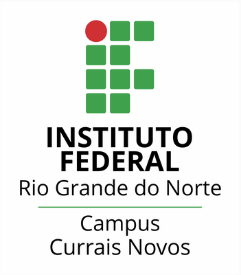 INGLÊS TÉCNICOATIVIDADE 1Estudante: __________________________________________________DATA: 13/03/2021Profª Me. Cristiane de Brito CruzUtilize o espaço abaixo para colocar as respostas do seu grupo. 